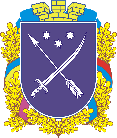 дніпропетроВська  міська  радаVІ СКЛИКАННЯСЕСІЯР І Ш Е Н Н Я14.09.2011                             РЕГУЛЯТОРНИЙ АКТ                  	           № 26/15Про визначення виконавців житлово-комунальних послуг у житловому фонді комунальної власності територіальної громади                                  м. Дніпропетровська(зі змінам, внесеними рішеннями міської ради: від 19.10.2011 № 29/16 – втратило чинність; від 21.12.2011 № 11/18 – втратило чинність; від 25.04.2012 № 17/23)З метою поліпшення рівня обслуговування громадян, утримання житлового фонду в належному технічному стані, здійснення його технічного обслуговування та ремонту внутрішньобудинкових мереж, вжиття заходів щодо ліквідації аварійних ситуацій, усунення порушень якості послуг у терміни, встановлені договором або законодавством; задоволення протесту прокурора м. Дніпропетровська від 22.11.2010 № 2705 вих 10 щодо приве-дення у відповідність до вимог діючого законодавства рішення міської ради від 23.05.2007 № 25/15 «Про визначення виконавців житлово-комунальних послуг у житловому фонді м. Дніпропетровська», відповідно до Порядку визначення виконавця житлово-комунальних послуг у житловому фонді, затвердженого наказом Держжитлокомунгоспу України від 25.04.2005 № 60, згідно з листом департаменту житлово-комунального господарства та капітального будівництва Дніпропетровської міської ради від 28.01.2011         вх. № 8/454 та керуючись законами України «Про житлово-комунальні послуги», «Про місцеве самоврядування в Україні», міська радаВ И Р І Ш И Л А:1. Визначити виконавців житлово-комунальних послуг у житловому фонді комунальної власності територіальної громади м. Дніпропетровська:1.1. З утримання будинків і споруд та прибудинкових територій – комунальні житлово-експлуатаційні підприємства, підпорядковані департа-менту житлово-комунального господарства та капітального будівництва Дніпропетровської міської ради, та підприємства різної форми власності, визначені виконавцями послуг з утримання будинків і споруд та прибудинкових територій за результатами конкурсу (у разі його проведення). З централізованого опалення та гарячого водопостачання - Міське комунальне підприємство «Дніпропетровські міські теплові мережі» (Шеремет В. Л.), Комунальне підприємство «Теплоенерго» Дніпропетровської міської ради (Корженко П. П.), Комунальне підприємство «Транспортування покупної теплової енергії «Теплотранс» Дніпропетровської міської ради       (Кіт С. А.) та Публічне акціонерне товариство «Дніпроенерго» (Сердю-          ков Р. П.). З централізованого холодного водопостачання та водовідведення -Комунальне підприємство «Дніпроводоканал» Дніпропетровської міської ради (Орел К. Є.).Визначити, що відносини між учасниками у сфері надання житлово- комунальних послуг у житловому фонді територіальної громади міста здійс-нюються виключно на договірних засадах.Виконавцям житлово-комунальних послуг (п. 1 цього рішення): Підготувати та укласти договори на надання відповідних послуг згідно з чинним законодавством. Укласти договори з Комунальним підприємством «Міські комуналь-ні платежі» Дніпропетровської міської ради на абонентське обслуговування. Привести свої статути у відповідність до цього рішення. Привести свою діяльність у відповідність до Закону України «Про житлово-комунальні послуги», постанов Кабінету Міністрів України, що регламентують надання відповідних послуг.(пункти 4, 5 та 7 у редакції рішення від 14.09.2011 № 26/15 виключено, згідно з рішенням від 25.04.2012 № 17/23)Визнати такими, що втратили чинність:4.1. Рішення виконкому міської ради від 18.03.2004 № 678 «Про врегулювання відносин між споживачами, виконавцями, виробниками та постачальниками у наданні послуг з централізованого холодного і гарячого водопостачання, теплопостачання та водовідведення у місті Дніпропетровську».  Рішення виконкому міської ради від 23.10.2003 № 2958 «Про внесення доповнень до рішення виконкому міської ради від 17.01.2002 № 116 «Про теплопостачання споживачів лівобережної частини міста Дніпропетровська». Рішення міської ради від 23.05.2007 № 25/15 «Про визначення виконавців житлово-комунальних послуг у житловому фонді м. Дніпро-петровська».Оприлюднити це рішення у встановленому порядку. Визначити, що це рішення набуває чинності з 01.11.2011. Контроль за виконанням цього рішення покласти на постійну комісію міської ради з питань житлово-комунального господарства та паливно-енергетичного комплексу (Момот В. О.) та заступника міського голови Медведчука В. М. (нумерацію пунктів 6, 6.1, 6.2, 6.3, 8, 9 та 10 у редакції рішення від 14.09.2011     № 26/15 змінено на пункти 4, 4.1, 4.2, 4.3, 5, 6 та 7, згідно з рішенням від 25.04.2012 № 17/23)Міський голова				                                       				                І. І. КуліченкоКодифікацію проведено станом на 13.09.2018Директор департаменту житлового господарства Дніпровської міської ради				                            В. В. Грицай